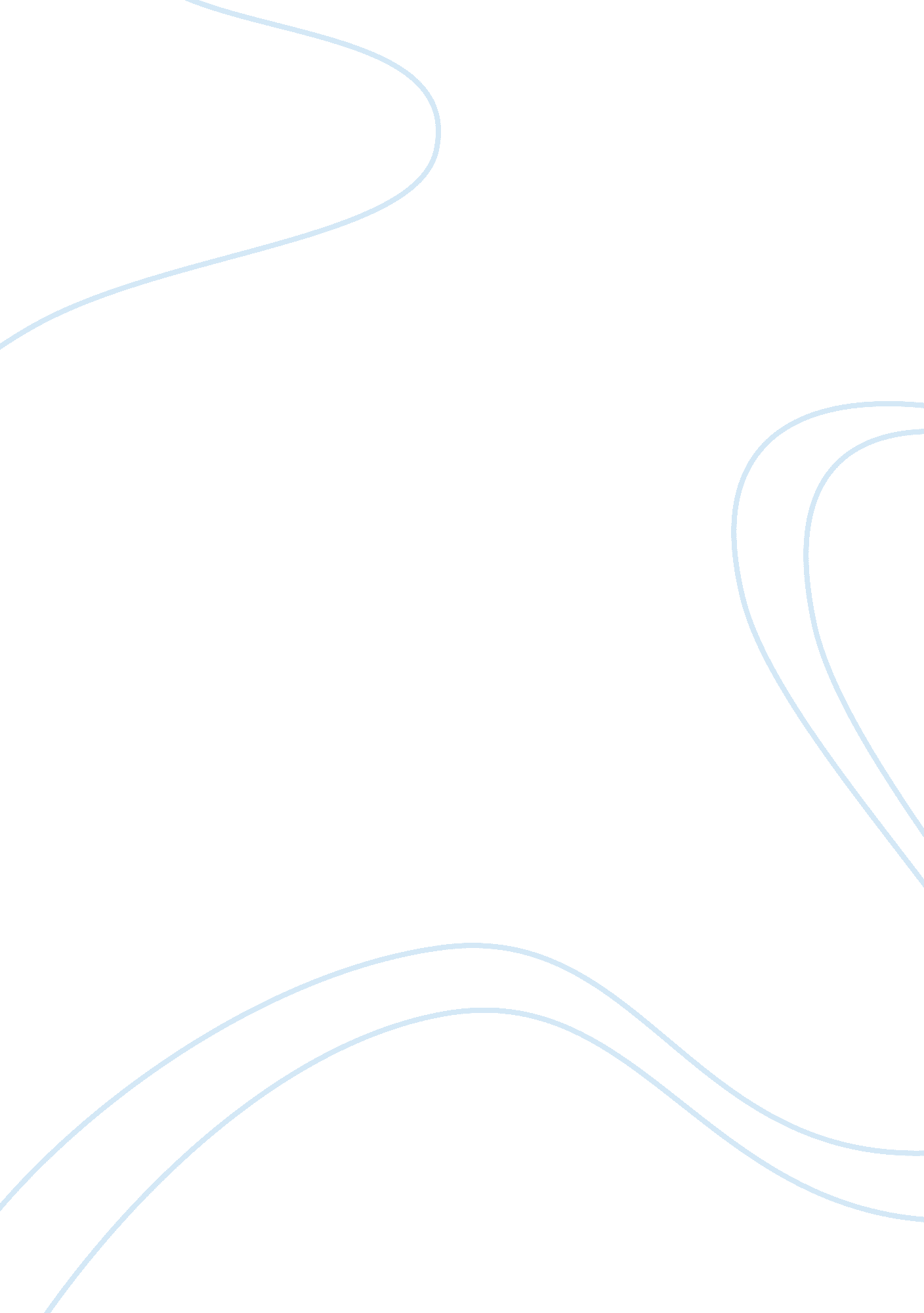 Mun application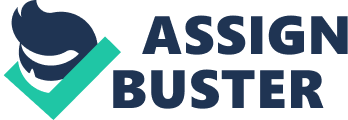 Life and it is our tool to success. I wish to be part of MASS Model United Nations. Because it will opens a window for knowledge and the sensation of the global world and learn about the different cutlers around me. And it is the program that straightens my personality and self-confidence. When I was in the second and third grade I was the role model (class leader) of my class because of my scores and behavior and activities at that time and I still have them until now and I am working toughly to improve and develop them. I have educational background that is related to the public speaking skills. But I did not have the opportunity to show them in life situations. My main target is to be a part of the MUM in order to show my Variety of skills which include public speaking skills leadership skills and global communication skills, because the MUM is about competition and the show off of the future leaders qualities, I need to work best of this opportunity and become a young leader for the future generations. Model United Nations is a helpful program that develops and transiting the student's personalities because it about helping others with less damages to reach a life that full of happiness and peace. And the MUM program gives the opportunity to the foreign students from all around the world to communicate with each other and learn more about those different cultures. Therefore I kindly wish that my request could be approved by the highly respected judges, giving the life time opportunity of Joining the honorable MUM program for 2013/2014. Sincerely, 